Microsoft Word 
Planned Purchase Order (PPO) Template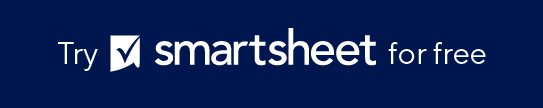 COMPANY LOGOCOMPANY LOGOCOMPANY LOGOCOMPANY LOGOCOMPANY LOGOPURCHASE ORDERPURCHASE ORDERPURCHASE ORDERNAME OF COMPANYNAME OF COMPANYNAME OF COMPANYNAME OF COMPANYNAME OF COMPANYDATEDATEDATEADDRESSMM/DD/YYMM/DD/YYMM/DD/YYADDRESSPURCHASE ORDER NO.PURCHASE ORDER NO.PURCHASE ORDER NO.PHONE000EMAILCUSTOMER IDCUSTOMER IDCUSTOMER ID000VENDORVENDORVENDORVENDORVENDORTENTATIVE SHIPPING DATESTENTATIVE SHIPPING DATESTENTATIVE SHIPPING DATESADDRESSMM/DD/YYMM/DD/YYMM/DD/YYADDRESSMM/DD/YYMM/DD/YYMM/DD/YYPHONEMM/DD/YYMM/DD/YYMM/DD/YYEMAILSHIP VIASHIP VIASHIP VIASHIP TOSHIP TOSHIP TOSHIP TOSHIP TOShipping CompanyShipping CompanyShipping CompanyADDRESSTERMS AND CONDITIONSTERMS AND CONDITIONSTERMS AND CONDITIONSADDRESSShipping and Payment TermsShipping and Payment TermsShipping and Payment TermsPHONEShipping and Payment TermsShipping and Payment TermsShipping and Payment TermsEMAILShipping and Payment TermsShipping and Payment TermsShipping and Payment TermsITEM NO. ITEM NO. DESCRIPTIONQTYQTYUNIT PRICEUNIT PRICETOTALTOTAL000000Description of Item 00$0.00$0.00$0.00$0.00123123Description of Item 00$0.00$0.00$0.00$0.00000000Description of Item 00$0.00$0.00$0.00$0.00123123Description of Item 00$0.00$0.00$0.00$0.00000000Description of Item  0 0$0.00$0.00$0.00$0.00123123Description of Item  0 0$0.00$0.00$0.00$0.00000000Description of Item  0 0$0.00$0.00$0.00$0.00123123Description of Item  0 0$0.00$0.00$0.00$0.00123123Description of Item  0 0$0.00$0.00$0.00$0.00REMARKS AND INSTRUCTIONSREMARKS AND INSTRUCTIONSREMARKS AND INSTRUCTIONSSUBTOTALSUBTOTAL$0.00$0.00NotesNotesNotesTAX RATETAX RATE0.000%0.000%NotesNotesNotesTAXTAX$0.00$0.00S&HS&H$0.00$0.00Please make check payable to YOUR COMPANY NAME.Please make check payable to YOUR COMPANY NAME.Please make check payable to YOUR COMPANY NAME.Please make check payable to YOUR COMPANY NAME.Please make check payable to YOUR COMPANY NAME.OTHEROTHER$0.00$0.00THANK YOUTHANK YOUTHANK YOUTHANK YOUTHANK YOUTOTALTOTAL $0.00   $0.00  ORDER APPROVED BYORDER APPROVED BYNameNameNameNameNameNameNameSIGNATURESIGNATUREDATEDATEMM/DD/YYMM/DD/YYMM/DD/YYMM/DD/YYMM/DD/YYMM/DD/YYMM/DD/YYFor questions concerning this order, please contact Name, (XXX) XXX-XXXX, Email AddressFor questions concerning this order, please contact Name, (XXX) XXX-XXXX, Email AddressFor questions concerning this order, please contact Name, (XXX) XXX-XXXX, Email AddressFor questions concerning this order, please contact Name, (XXX) XXX-XXXX, Email AddressFor questions concerning this order, please contact Name, (XXX) XXX-XXXX, Email AddressFor questions concerning this order, please contact Name, (XXX) XXX-XXXX, Email AddressFor questions concerning this order, please contact Name, (XXX) XXX-XXXX, Email AddressFor questions concerning this order, please contact Name, (XXX) XXX-XXXX, Email AddressFor questions concerning this order, please contact Name, (XXX) XXX-XXXX, Email Addresswww.yourwebaddress.comwww.yourwebaddress.comwww.yourwebaddress.comwww.yourwebaddress.comwww.yourwebaddress.comwww.yourwebaddress.comwww.yourwebaddress.comwww.yourwebaddress.comwww.yourwebaddress.comDISCLAIMERAny articles, templates, or information provided by Smartsheet on the website are for reference only. While we strive to keep the information up to date and correct, we make no representations or warranties of any kind, express or implied, about the completeness, accuracy, reliability, suitability, or availability with respect to the website or the information, articles, templates, or related graphics contained on the website. Any reliance you place on such information is therefore strictly at your own risk.